INDICAÇÃO Nº 3583/2018Sugere ao Poder Executivo Municipal que proceda a troca de lâmpada piscante na Rua Atibaia defronte o nº 60 no Jd. São Joaquim.Excelentíssimo Senhor Prefeito Municipal, Nos termos do Art. 108 do Regimento Interno desta Casa de Leis, dirijo-me a Vossa Excelência para sugerir ao setor competente que proceda a troca lâmpada piscante na Rua Atibaia defronte o nº 60 no Jd. São Joaquim.Justificativa:Fomos procurados por munícipes solicitando essa providencia, pois, segundo eles a referida lâmpada está piscante deixando o local escuro, causando transtornos e insegurança.Plenário “Dr. Tancredo Neves”, em 20 de Junho de 2018.José Luís Fornasari                                                  “Joi Fornasari”                                                    - Vereador -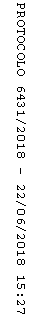 